CURRICULAM VITAEPersonal  InterestsReading.Travelling.Listening Music STRENGTHSDesire to learnHard-WorkingPositive attitudeCool mindedTeam building abilityProblem solving capabilityREGISTRATION DETAILSKerala Nurse and Midwives councilRegister No: KL01201502439D.O.R        :26/06/2015REFRENCESDirectorFr. Philip PerunnattuKaruna Hospital and School of NursingNedumkandamSr. AliceNursing SuperintendentKaruna Hospital, NedumkandamPrinciplalMrs. Luckykutty AbrahamKaruna HospitalNedumkandam, IdukkiDr. M A Abdul Hafeez MBBS D CHManaging DirectorArimala Hospital KanhangadPlace : PazharikandamDate  :  GENERAL Attended basics Cardiac Life support and Advanced cardiobascular SupportAttended seminar of infection control programme conducted at ARIMALA Hospital .Drug calculation and IV CompetencyTransfer TechniqueBlood TransfusionWound CareNebulization Therapy  SKILLS SUMMARY In depth knowledge of advance technologies and equipments with perfect knowledge of the medical terminology.Great demonstration and leadership qualities.Very careful and responsible towards the healthcare.Energetic and positive attitude with the profound communication skills both verbal and written.EQUIPMENTS HANDLEDCOMPUTER SKILLS Electronic Hospital Information System.All computer basic with internet knowledgeDECLARATION	                  I hereby declare that the above mentioned information is true and best of my     knowledge.                                                       Liby Baby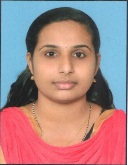 